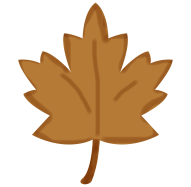 This second grade newsletter is designed to let you know what we have been studying in the past month.  On the right, we have listed ways to support your child’s learning at home.Reading/Language ArtsDiscussed how characters respond to challengesDescribed and compare character’s point of viewDescribed the structure of a story (beginning, middle, end)Used glossaries and dictionaries to clarify the meaning of words and phrasesMathCounted to 1,000 using a variety of tools (hundreds chart, number line, etc.)Read and written 2-digit and 3-digit numbers using standard form, word form, and expanded form (for example, 36, thirty six, 30 + 6)Explained that place value show each digit within a number and has a given value (for example, the value of the 5 in 352 is 50.)OctoberWebsites for additional practicehttp://www.montgomeryschoolsmd.org/departments/hiat/websites/math.shtmhttp://illuminations.nctm.org/ActivityDetail.aspx?ID=75Second Grade Homework Newsletter MondayTuesdayWednesdayThursdayFriday1 PTA Meeting234789101114  Open House15161718No School2122232425Fall Ball28293031My Child Can:Reading/Language ArtsRead for 20 minutes each night.Read a book.Read to a brother or sister.Read to a pet or stuff animal.Read to your child. Take turns reading a page at a time with someone.Tell important information about the chapters or book.Ask your child who, what, where, when, why, and how questions to identify key details in a story.Discuss new information.Look through magazines and newspapers and identify text features (bold print, italics, headings, captions).MathAsk your child to show you different strategies for adding numbers.Use playing cards (1-10) to collaborate with friends or family members to practice adding or subtracting numbers.Have your child jump rope while counting forwards and backwards by 1s, 10s, or 100s to show fluency.Use dice to generate 3-digit numbers and discuss place value strategies to make the largest or smallest number.